Ramah Repertoire Lists(Not in any order)New ShiraIvdu (Razel)HariuHeyo/Od Yavo ShalomKol B’Ramah (Warshawsky)Ana El Na (Jaffa Road/Aviva Chernick)Anachnu Ma’aminimOzi (Kline)V’hi Sh’amdah (Shwekey)Esa Einai (Nichols)V’ahavta (Warshawskys)Camp HitsSalaam/Ki Va MoedShiru (Rogow)Im TirtzuAdama V’shamayimAbanibiIvdu/HineiHinei Bah HaShalomYachadHoshia (Nichols)Ameh (Katz)David Melekh/Am Yisrael (Trad. minor)Hava Nashira (Nelson)Al Shlosha (Recht)Kum Kum Lay LayV’AhavtaV’Yerushalayim IrchaTefillahModeh Ani (Wake Me Up)Mah Tovu (Besamim)Elohai Neshama (Warshawsky)Va’anachnu (Dumb Ways to Die)Psalm 147 (Warshawsky)Psalm 148 (Sykes)Mah Rabu (Warshawsky)El Barukh (Warshawsky)Or ChadashBarchu/Am I Awake (Aronson)Mi Chamocha (Pizmon?)Elohai Netzor  (Warshawsky)Oseh Shalom (Sykes)Oseh Shalom (Ochs)Al Kein (Katz)ShabbatHachamah Merosh (Warshawsky)Tzur MisheloYom Zeh Mechubad (Bumblebee)El Hama’ayanKol Ha’olam KuloMipi ElV’haeirAcheinuHamalakh Hago’elEileh Chamba/V’nomar L’fanavOd Yishama (call and response)Niggunim1. Bina’s Niggun/Windshield Wiper (Weisenberg)2. Lekha Dodi Niggun (Carlebach)3. Anim Zemirot Niggun (Ma’aleh Gilboa)4. Niggun Mitzpe5. Ki Etzok Niggun (Warshawsky)6. Motzi Niggun (Indiana Aish)7. China Camp Niggun8. Yaba baba bim bam (a la Boxt)9. Ki Eshmera Shabbat (Nichols)10. Krakow Niggun – both parts (Carlebach)11. Niggun Ya Ribon12. Or Zarua (Nichols)1. Ivdu et Hashem (Yonatan Razel)D				CIvdu et Hashem B’simcha	Bo’u L’fanav BirnanaD				C	DIvdu et Hashem B’simcha	Bo’u l’fanav   (X2)Chorus	   Bm		 A	    GWoahhh	De’u Ki Hashem Hu Ha’ElohimBm     A	  C#m      DHu       Asanu V’lo Anachnu 	   Bm		 A	    GWoahhh	De’u Ki Hashem Hu Ha’Elohim     Bm	    A	        DAnachnu Amo V’tzon Mar’ito…. Ivdu…2. HariuEm     Cmaj7      D   Bm            Em         Hariu Ladonai       Kol Ha’aretz  (X2)D				      EmPitzchu V’ranenu V’ranenu V’zameru (X2)D				         Cmaj7  D Bm EmPitzchu V’ranenu V’ranenu V’zameru ooo ooo    EmKi Tov Adonai L’olam Chasdo    GKi Tov Adonai L’olam Chasdo    AKi Tov Adonai L’olam Chasdo    CKi Tov Adonai L’olam 3. Salaam/Heyo/Od Yavo Shalom (in canon)Capo: 3Am        C            F       Heyo     Heyo    Heyo HeyyyyyyoooAm        C            F       Heyo     Heyo     OOOOOOOOOOOOAm       			     C            F       Od Yavo Shalom Aleinu   Od Yavo Shalom AleinuAm           C            		F       Od Yavo Shalom Aleinu V’al KulamAm        C            F                         Am        C                  F      Salaam 	Aleinu V’al Kol Ha’olam, 	Salaam Salaam4. Kol B’Ramah (Warshawsky)Usually played Capo 2 using a partial capo, but doesn’t have to beD          C9         B/C9                     C9     B/C9        DKol   B’Ramah Nishma         Sof Sof Higati L’veiti         D          		  C9      B/C9            C9                B/C9        DRak Po Chofshi Lihyot Ata V’ani, 	Ta’aminu Li, Hakol Zeh AmitiVerseF#			       BmAz Horai Hayekarim Ta’asu Li Tova      F#			             BmKi Kvar Pagashti Chaverim V’ein Li Shum B’reira    F#			                     BmOmrim Kulam Simcha Tamid Hi Mitzvah Gedolah     E			    A     		     Asus     AAz Tein Li L’hisha’er     Po Im Ha’eidah			(Back to chorus)Ending chorus:       D                                      C9         B/C9 Az Shiru Na B’yachad B’Shituf Peulah      C9         B/C9               DEin Od Makom K’machaneh Ramah (X3)5. Ana El Na (Jaffa Road/Aviva Chernick)Em			    A	Hey-ey-ey-eyyyy    Hey-ey-eyyy   (X2)C      G   B7   Em   C   G       B7     Ana  El    Na     Refa Na LaC      G   B7   Em   C   G       B7     Ana  El    Naaa    Refa Na La!ChorusC                      G                B7     Em Ana El Na Refa Na La		Ana!C                      G                B7Ana El Na Refa Na La    (X2)6. Anachnu Ma’aminimAm		  Dm		        Am		  DmYisrael Yisrael B’tach Ba’shem    Ezram U’maginam HuAm		  Dm		        F		G 	   AmYisrael Yisrael B’tach Ba’shem    Ezram U’maginam Hu!ChorusAm		G		    AmAnachnu Ma’aminim B’nei Ma’aminim   Am		G	       CV’ein Lanu Al Mi Lehisha’en!Dm		G	 Dm          E7	        AmElah Elah El Avinu,     Avinu SheBashamayim7. Ozi (Kline)8. V’hi She’amda (Shwekey)Intro is Bridge II then Bridge I  Part I                 Am     F   G   Am                        G      Dm          GVehi Sheamda lavoseynou, Vehi Sheamda lavoseynou velanu         		Am          F              	C     		 Dm    Shelo echad bilvad omad aleinou lechaloseynu, F             		E7     Amomad aleinou lechaloseinou  X2 Part II           		  F                  C VeHakadosh baruch hu matzileynu, Dm    	 Amoy matzileynou miyadam    X2  (second time-to part III) Bridge I        F        C             G        Dm               FTa da da da Ta da  Ta da da da Ta da Ta da da da da       G        Dm        G        Am Ta da da da Ta   da   da   da   da (First time - back to part I) 9. Esa Einai (Nichols)PART 1						      E			A	EEsa ei-nai el he-ha-rim 	X2		PART 2		A		E				A			EMei-ayin ya-vo, ya-vo ez-ri		Mei-ayin ya-vo, ya-vo ez-ri			                       PART 3Bm 			A		EWhere will my help come from?				PART 4      		 E 	My help will come from God,       		A		EMaker of heaven and earth10. V’ahavta (Warshawsky)Capo 3D    A    C    G (whole song)Part 1:D  A   C  G	         D       A     C    GV’ahavta L’rei’echa KamochaPart 2:D	    A		C   G   D	     A  		C   GIm lo Achshav Eimatai? Im Lo Achshav EimataiPart 3: (… indicates repeat)	   D		A	  C	   G	     D        A           C      GB’chol Levavcha…     V’nafshecha…  Me’odecha…   V’ahavta (last time through hold out V’ahavta)1. Modeh Ani (Wake Me Up-Avicii)	  Em   C      G	      	       Em   C       G     DModeh Ani Lefanecha      Melekh Chai Vekayam		Em  C   G   			DShe’hechezarta Bi Nishmati B’chemlaEm   C    		G     Rabah Emunatecha2.  Mah Tovu (Besamim)D 	E           G              D            D              E           G      DMah Tovu Ohalecha Ya’akov     Mishkenotecha YisraelEm          G 			D 	    A    V’ani   B’rov Chasdecha 	Avo BeitechaEm         	    G 		D 	        A      Estachaveh   El Heichal	Kodshecha B’yiratecha3. Elohai Neshama (Warshawsky)First E chord is an E5 open chord on 7th fret, then sliding down all open chordsAdd harmonies (especially to chorus) at will.Chorus:E5	          E/D#	   C#	      A/D   BElohai Neshama shenatata bi, tehora hiE	          E/D#	   C#	      A/D   B       EElohai Neshama shenatata bi, teho	 -  ra     hi   (X2)Verse:A/D      B    E       E/D#    C#            BAta b’rata, ata yatzarta ata nefachta biA/D      B    E       E/D#    C#            B	  E---(Back to chorus)Ata b’rata, ata yatzarta ata nefachta bi4. Va’anachnu (Dumb Ways to Die)Melody based on the Youtube video “Dumb Ways to Die” and arranged for liturgy by Josh WarshawskyVerse:       C                 F         C     F            C	     F      C      FV’anachnu nevarech yah, 	Me’ata ve’ad olam       C                 F         C     F            C	     F      C      FV’anachnu nevarech yah, 	Me’ata ve’ad olamChorus:C   C/B   Am   Am/G		F           GHalleluyah, 			HalleluyahC     C/B   Am     Am/G		F	  G    C---(Back to verse)Halleluya  -ah -ah   -ah,		Haaaa   lleluyah5. Psalm 147 (Warshawsky)Capo 3Am   G  C  F	       Am  G     C    F     Halleluyah 		HalleluyahAm   G  C  F	       Am             G     C         Halleluyah 	  Halle-	HalleluyahAm	    	     G         C     F                  Am      G            C    F      Ki Tov Zamra Eloheinu         Ki Na’im Nava TehilaAm	    	     G         C     F                  Am      G            C          Ki Tov Zamra Eloheinu         Ki Na’im Nava Tehila6. Psalm 148 (Sykes/Nava Tehilah)Am C G FHaleluyah
Am				C		G		FHal'lu et Adonai min hashamayim hal'luhu bam'romim
Am				C		G		F
Hal'luhu khol mal'akhav hal'luhu kol ts'va'av
Am				C		G		F
Hal'luhu shemesh v'yare'akh hal'luhu kol kokhvei or
Am				C		G				Am
Hal'luhu shmey hashamayim V'hamayim asher m'al hashmayim
Am			C		    G		F
Y'hal'lu et shem Adonai   Ki hu tsiva v'nivra'u
Am			     C		          G		FVaya'amidem la'ad l'olam,  Chok natan v'lo ya'avor7. Mah Rabu (Warshawsky)Capo 3, 4, or 5 (I play it on 4 usually)C       GMah Rabu  (Mah Rabu!)C       GMah Rabu  (Mah Rabu!)C       G               C     D      GMah Rabu Ma’asecha AdonaiC       GMah Rabu  (Mah Rabu!)C       GMah Rabu  (Mah Rabu!)C       G               C     D      GMah Rabu Ma’asecha AdonaiEm    D           C          DKulam B’chochma AsitaEm    D           C          DKulam B’chochma AsitaEm    D           C          DKulam B’chochma AsitaEm   C    DMah Ra-buuuu8. El Barukh (Warshawsky)F#/D        G          A          D    El       Barukh G’dol De’ahF#/D             G              A         D     Heichin U’fa’al Za’arei ChamahF#/D       G        A           Bm     Tov Yatzar K’vod Lishmo        G    F#/G     Em--A--DMe’orot Natan S’vivot Uzo  G                D       A    DPinot Tzeva’av KedoshimG            D          A  Asus A   Romemei Shaddai    G               D         F#7   BmTamid Mesaprim K’vod   El    G    F#/G       Em--A--DK’vod El         U’k’dushato9. Or ChadashC				    F		        F            G   COr Chadash Al Tzion Ta’ir V’nizkeh Chulanu Meheirah L’oro (oh baby) (X2)C		  F       		  C	         C			F   GBarukh Ata Adonai Yotzer Hame’orot,     Yotzeir Hame’orot!C		  F       		  C	         C      F	          CBarukh Ata Adonai Yotzer Hame’orot,     Yotzeir Hame’orot10. Barchu/Am I Awake (Aronson)Yai da [Am]dai dai [G]dai, yai da [F]dai dai [C]dai, Yai da [Am]dai dai [G]dai, yai la [F]dai dai [C]dai x2Am [Am]I   a[G]wake, am [F]I pre[C]pared, Are you [Am]liste[G]ning [F]to my [C]prayer,				                                    Can you [Am]hear my [G]voice, can you [F]under[C]stand,Am [Am]I   a[G]wake, am [F]I pre[C]pared[C]Ba-r'[G]chu et [Am]Ado[Em]nai, [F]ha-m'[C]vo-[Gsus]rach  [G][C]Ba-ruch Ado[G]nai [Am]ha-m'vo-[Em]rach, [F]l'olam [G]va-[Am]ed [G]  [F][F]L'olam [G]va-ed [Am]11. Mi Chamocha (Pizmon?)Capo 3Am			  		         Em		Am		Do do do do do do do dododododododo do do do do do do do (Huh!) (X2)Am		  G		       F		              F      G     AmMi Chamocha    Mi Chamocha     Mi Chamocha   Ba’eilim Adonai  Do do dodo do Am		  G		     F			F     G     AmMi Kamocha      Mi Kamocha      Mi Kamocha    Ne’edar Bakodesh	 F   G                 Em  Am	F	G	AmNora Tehilot    Oseh Fe  -  leh    Nora Tehilot Oseh Feleh!	 F   G                Em  Am	F	G	AmNora Tehilot    Oseh Fe -  leh    Nora Tehilot Oseh Fe-12. Elohai Netzor (Warshawsky)E						AElohai Netzor Leshoni Meirah Us’fatai Midaber Mirma	E						A	      B		EElohai Netzor Leshoni Meirah Us’fatai Midaber Mirma	     C#m		     G#m	     A				EV’limkalelai Nafshi Tidom, V’nafshi K’afar L’kol Tihyeh   C#m		 G#m			A		         B-Bsus-BP’tach Libi B’toratecha, U’v’mitzvotecha Tirdof Nafshi13. Oseh Shalom (Sykes)Niggun: Am G  G  Dm-E7-Am (x2)  Am		          G	         Dm		        AmOseh Shalom Bimromav    Hu Ya’aseh Shalom AleinuG	         Am    G			DmV’al Kol Yisrael    V’al Kol Yoshvei Teivel        F    G     Am –back to niggunV’imru      Amen14. Oseh Shalom (Ochs)G			           F                   C 		         G		F	COseh Shalom Bimromav Hu Ya’aseh Shalom AleinuG			           F                   C 		         G		F	COseh Shalom Bimromav Hu Ya’aseh Shalom AleinuG			           F                   C 		         DOseh Shalom Bimromav Hu Ya’aseh Shalom Aleinu	        C	     D	              G		C	D	         EmYa’aseh Shalom, Ya’aseh Shalom, Shalom Aleinu V’al Kol Yisrael	        C	     D	              Bm  Em	C	D	         GYa’aseh Shalom, Ya’aseh Shalom, Shalom Aleinu V’al Kol Yisrael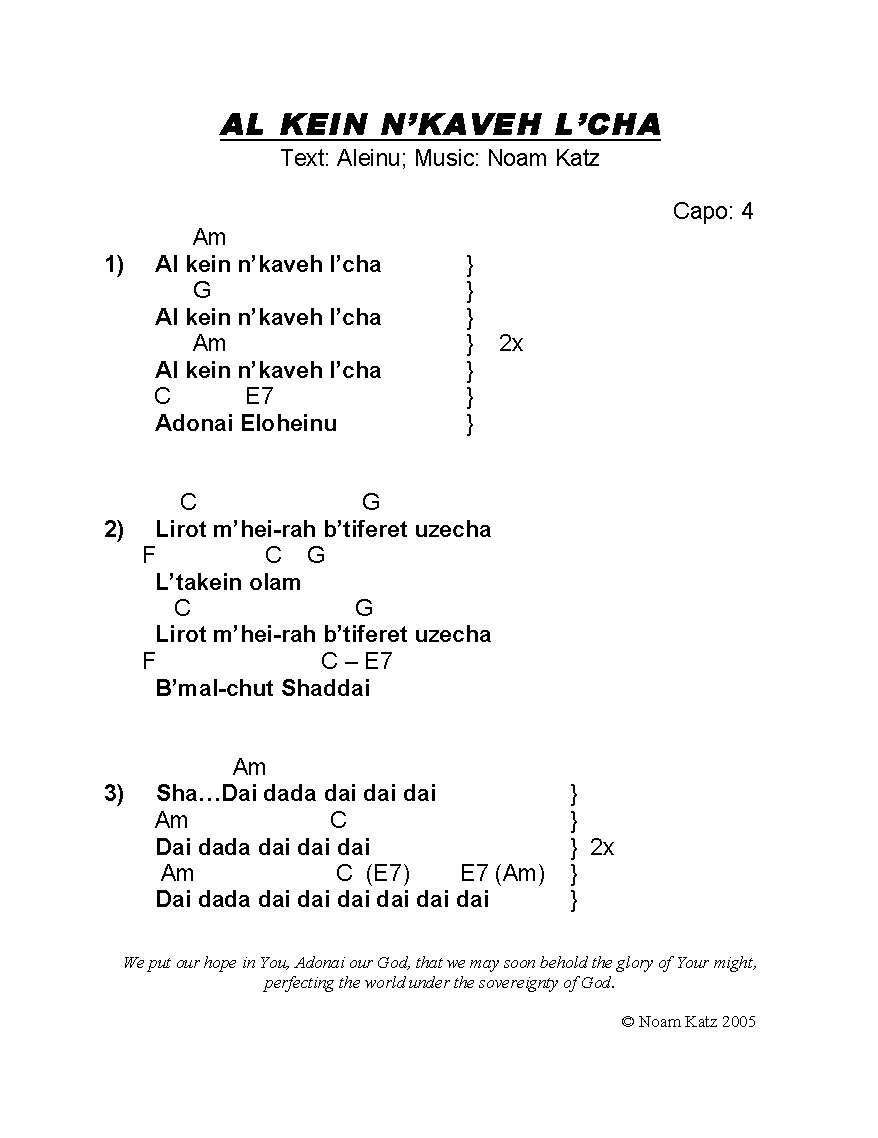 15. Al Kein (Katz) Shabbat1. Hachamah Meirosh (Warshawsky) G/B          D              A    BmBo’i Hamalkah   Bo’i Kalah         G/B                 D                  Asus  A  Shalom Aleichem Mal’achei Hashalom  G/B          D              A    BmBo’i Hamalkah   Bo’i Kalah         G/B                 A                  D  Shalom Aleichem Mal’achei HashalomBm		  A 		     G		   D   Hachamah Meirosh Ha’ilanot NistalkahBm		  A 		          G	 	D  Bo’u V’neitzeh Likrat Shabbat HamalkahBm		  A 		          G		   D  Hinei Hi Yoredet Hakedoshah Haberuchah    Bm 	   A 		             G		       DV’ima Mal’achim Tzevah Shalom U’menuchaChina Camp Niggun (Nichols)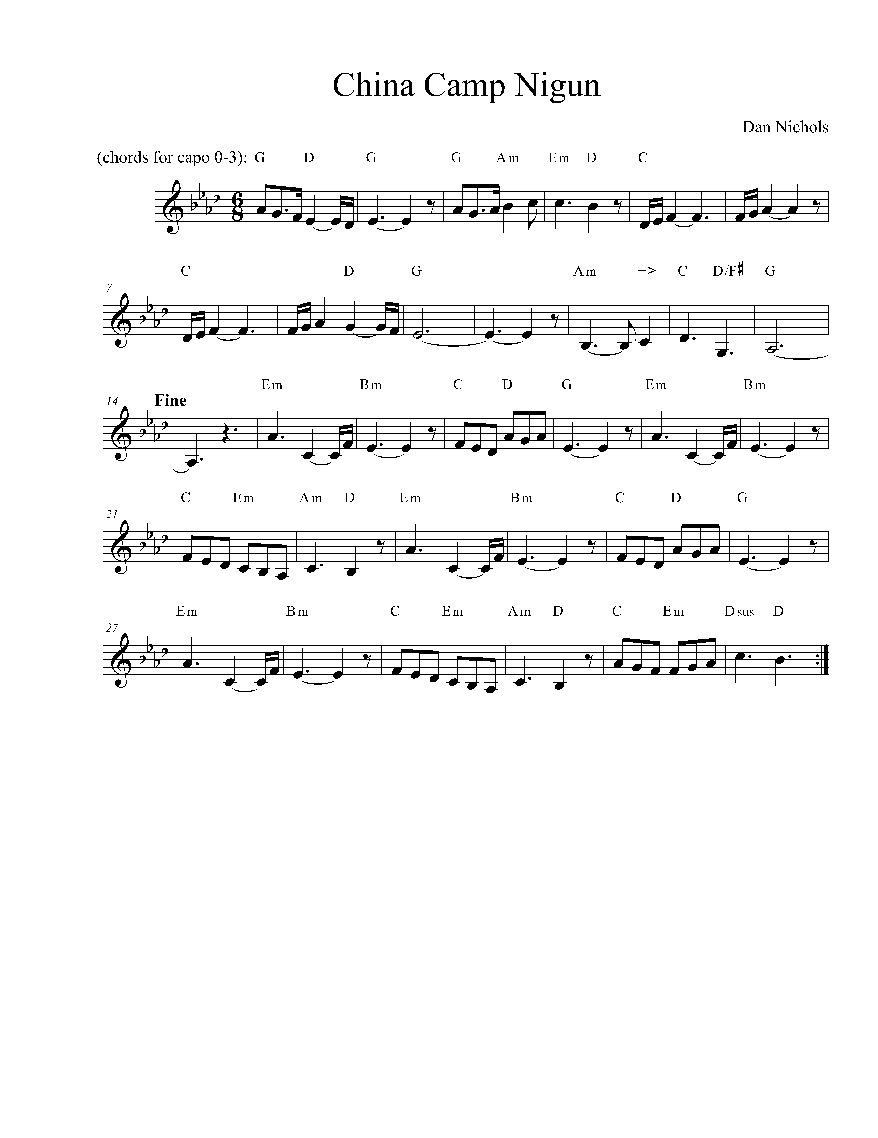 Chords for Misc. Camp Hits:Adamah V’shamayim (Sagol)	   Em    		    BmHeya Heya Heya Heya Heya Heya Heya Ho (X2)	   G		D	     C       D       EmHeya Heya Heya Heya Heya Heya Heya Ho!     Em		BmAdamah… V’shamayim…		Em		BmChom Ha’eish… Tzlil Hamayim…	 G		    DAni Margish Zot B’gufi	  C      D        EmB’ruchi B’nishmatiShiru (Rogow)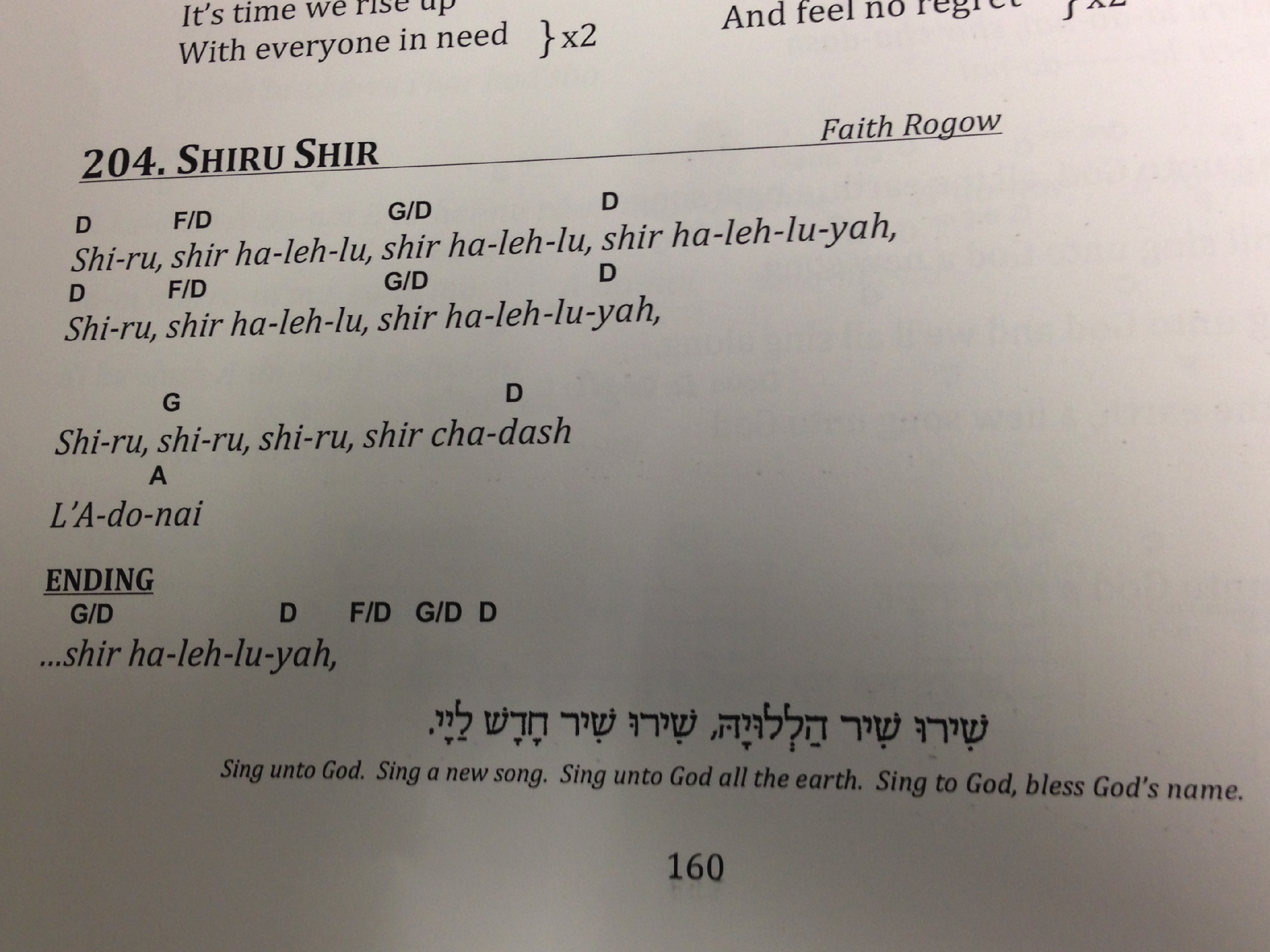 Hoshia (Nichols)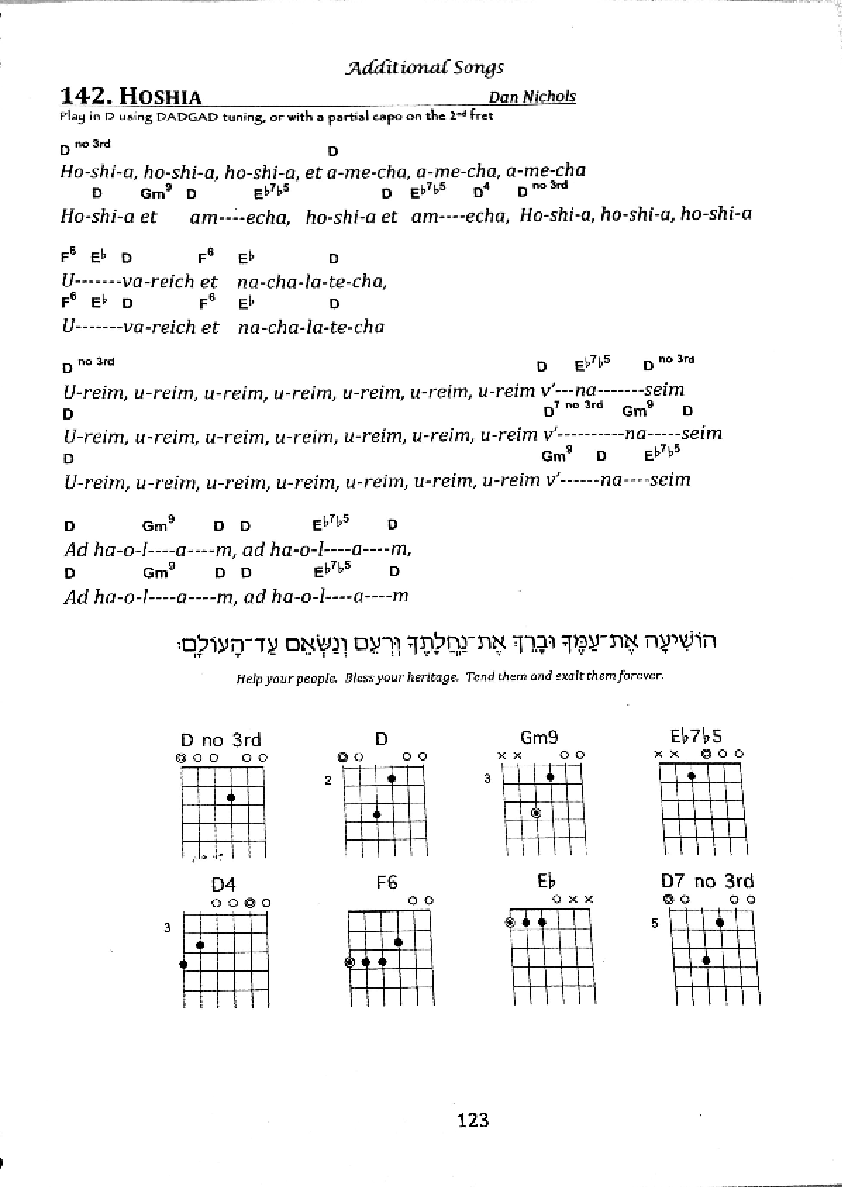 